Design 5: Food Scene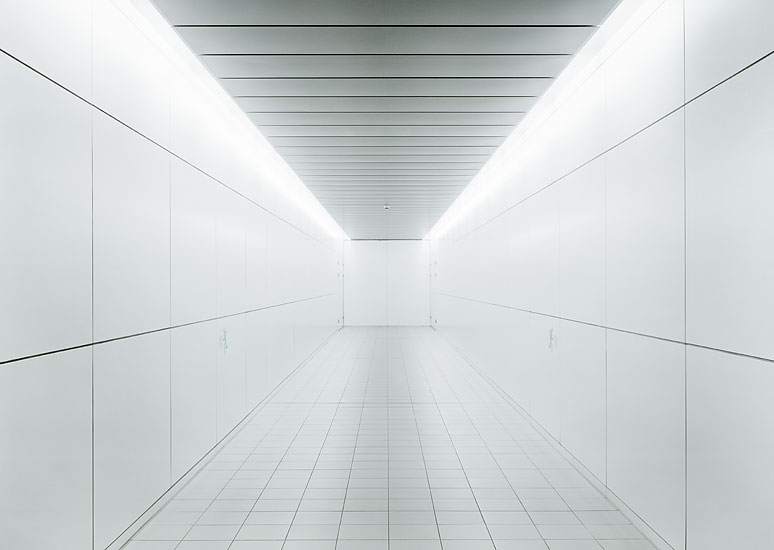 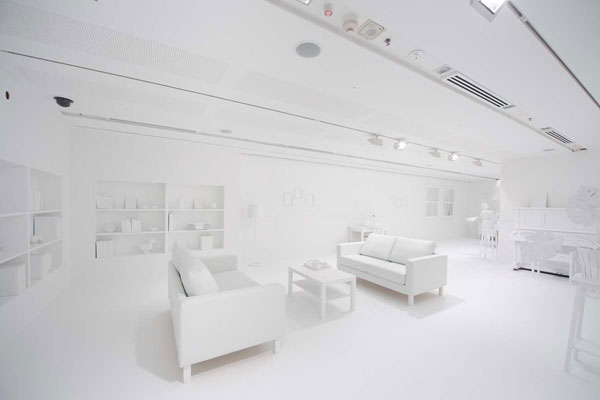 